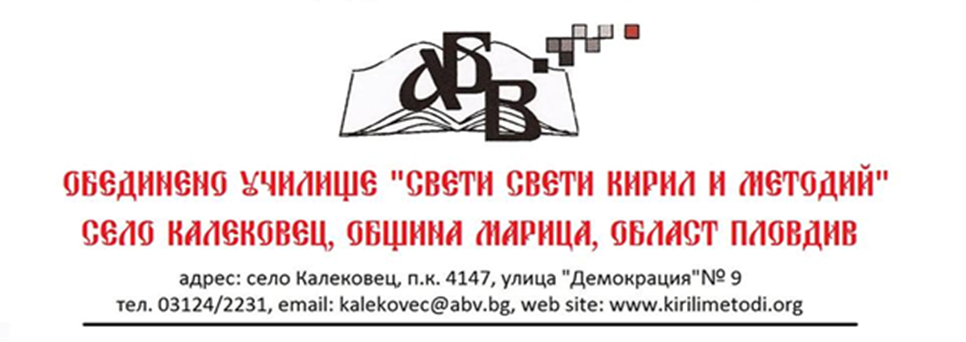 Вх. № ............/..............2018 г.ДО ДИРЕКТОРА НАОбУ “СВ. СВ. КИРИЛ И МЕТОДИЙ”СЕЛО КАЛЕКОВЕЦЗАЯВЛЕНИЕУважаеми господин Директор,Моля, синът/дъщеря ми ............................................................ ЕГН ...........................да бъде записан/а като ученик в ……… клас за предстоящата 2018-2019 учебната година.					    Родител:					       		/..................................................../ 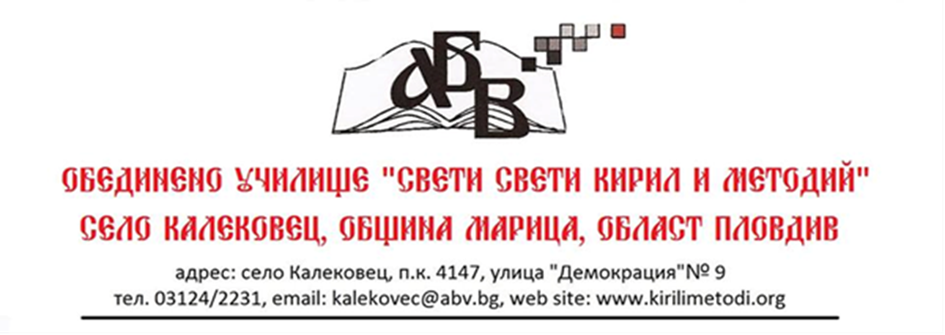 Вх. № ............/..............2018 г.ДО ДИРЕКТОРА НАОбУ “СВ. СВ. КИРИЛ И МЕТОДИЙ”СЕЛО КАЛЕКОВЕЦЗАЯВЛЕНИЕУважаеми господин Директор,Моля, синът/дъщеря ми ............................................................ ЕГН ...........................да бъде записан/а като ученик в ……... клас за предстоящата 2018-2019 учебната година.					    Родител:					       		/..................................................../ 